Tête Parlante CodeuseSpécifications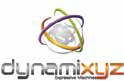 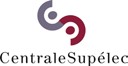 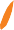 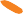 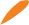 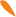 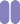 Spécifications de la TCTête Parlante et codeuse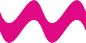 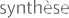 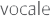 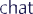 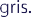 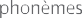 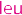 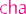 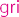 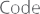 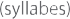 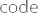 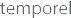 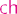 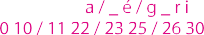 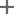 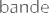 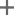 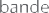 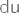 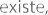 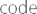 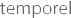 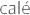 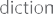 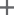 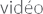 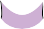 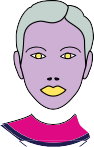 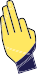 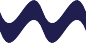 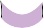 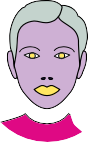 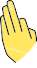 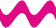 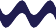 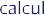 Tête virtuelle 3D animée▫	Texte ou Voix > vers > Phonèmes > vers > Visèmes (animation)▫	Avec ou sans la main LPC▫	Coarticulation réaliste▫	Prise en compte des variations d’exécution des enchaînements labiaux et de la main LPC pour une meilleure compréhension▫	Tête 3D interchangeable (hommes, femmes, enfants, animaux, mascottes, etc.)▫	Vitesse globale d'exécution réglable▫	Fond transparent ou coloré par réglage▫	Accès par API ou SDK aux fonctionnalités de la TC et aux données 3D pour intégration et animations secondairesQui fait quoi ?Dynamixyz▫	Développement de la Technologie de la TC 3D et de la coarticulationCentrale Supélec▫	Reconnaissance des émotions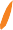 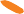 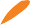 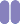 ALPC▫	Tests utilisateurs et recommandationsDatha▫	Conseil et expertise pour le développement de la TC et du jeux pour enfants sourdsÉditeur de jeux (serious game)▫	Développement technique d'un jeu pour enfants sourdsSpécifications du jeu pour enfants sourdsApplication interactive pour l’acquisition du langage destinée aux enfants sourds ou présentant des troubles du langageLa TC TamagotchiLa TC est le personnage central du jeu, tel un Tamagotchi qu'on doit nourrir ou satisfaire en lui apprenant des mots▫	Interactions fortes entre le jeu et l'enfant :Interaction tactile et vocaleInteraction via la TC (avec ou non la main LPC)Univers en lien avec des éléments réels et utiles pour l'enfant (extrapolation vers la vie pratique)Personnalisation par les parents ou les éducateurs avec des photos ou des vidéos, de la famille, du doudou, des objets du quotidien, etc.Le tamagotchi a une galerie d'émotions et d'expressions pour l'aide à la compréhensionLa parole et le codage de la TC Tamagotchi peuvent être paramétrés selon le niveau de l'enfantLe jeu pour enfants sourds (de 1,5 à 3 ans)Acquisition de vocabulaires de base et de notions conceptuelles (espace et temps)▫	Jeu sur tablettes (et ordinateurs portables)▫	Reconnaissance vocale de mots ou de phonèmes dits par l'enfant▫	Base de l'apprentissage de tous les phonèmes codés▫	L'enfant trouve des réponsesIl enrichit l'univers de la TC TamagotchiIl lui permet d'accéder à des activitésIl lui donne des compétences (par exemple il peut chanter une chanson liée à un mot nouvellement acquis)▫	Les réponses sont données en digital ou par la voix (phonèmes et mots dans une liste fermée)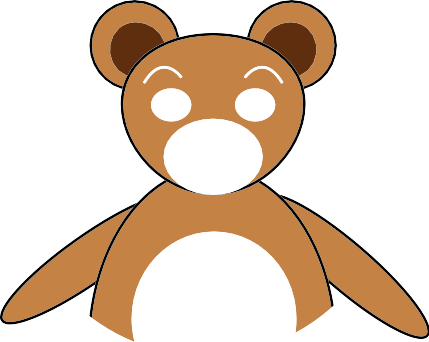 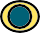 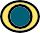 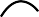 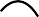 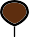 Spécifications ds évolutions du jeu pour enfants sourdsÉvolutions calquées sur l'apprentissage réel du langage par les enfantsÉvolution 2 du jeu (de 3 à 6 ans)•	+ Axé sur la production de phonèmes et de petites phrases▫	+ Reconnaissance des émotions et expressionsUn exercice de mime peut ainsi être envisagé, augmentant aussi la complicité avec la TC Tamagotchi▫	+ La TC Tamagotchi est plus précise dans ses expressions et mouvementsJeu interactif ou de mime avec l'enfantSupport de l'apprentissage▫	+ Le décors est plus riche et détaillé (plus de lexique et de notions abstraites à apprendre)▫	+ Reconnaissance vocale de mots en liste fermée pour les réponses▫	Introduction de phonèmes complexes pour entraîner la mémoire, la diction et la notion de rythme▫	Entraînement au codage LPCÉvolution 3 du jeu (7 ans et plus)•	+ Axé sur la discussion et l'immersion▫	+ Agent conversationnelUne discussion , augmentant la complicité avec la TC et le vocabulaire▫	+ L'expressivité de la TC Tamagotchi est liée à celle de l'enfantReconnaissance des émotions et expressions de l'enfant▫	+ Détection des indices de compréhension ou d'incompréhension de l'enfant▫	+ Réalité augmentée pour accroître le lien entre la TC Tamagotchi et l'environnement de l'enfant (sur tablette, casque de RV ou sur smartphone utilisé comme dispositif RV)▫	+ Ajout d'autres personnages qui codent▫	+ Reconnaissance de la parole d'une tierce personne codée par la TC Tamagotchi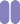 Maryvonne Zimmermann, Sylvain Beaujouan, Renaud Séguier